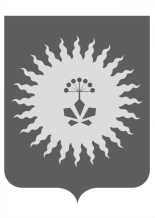 АДМИНИСТРАЦИЯАНУЧИНСКОГО МУНИЦИПАЛЬНОГО ОКРУГАПРИМОРСКОГО КРАЯП О С Т А Н О В Л Е Н И Е Об изменении состава комиссии по делам несовершеннолетних и защите их прав при администрации Анучинского муниципального округа Приморского края, утвержденного постановлением администрации Анучинского муниципального округа от 26.03.2021 г № 258 «Об утверждении состава комиссии по делам несовершеннолетних и защите их прав при администрации Анучинского муниципального округа»В  соответствии со ст.13 Закона Приморского края от 08.11.2005 г. №296-КЗ «О комиссиях по делам несовершеннолетних и защите их прав на территории Приморского края»,  Уставом Анучинского муниципального округа Приморского края, администрация Анучинского муниципального округа Приморского краяПОСТАНОВЛЯЕТ:      1.Внести изменения в состав комиссии по делам несовершеннолетних и защите их прав при администрации Анучинского округа Приморского края, утвержденного постановлением администрации Анучинского муниципального округа от 26.03.2021 г. № 258 «Об утверждении состава комиссии по делам несовершеннолетних и защите их прав при администрации Анучинского муниципального округа», изложив его в новой редакции (прилагается).     2.Общему отделу администрации Анучинского муниципального округа (Бурдейная С.В.) опубликовать настоящее постановление в средствах массовой информации и разместить на официальном сайте администрации Анучинского муниципального округа Приморского края в информационно- телекоммуникационной сети «Интернет».   3.Контроль за исполнением настоящего постановления возложить на первого заместителя главы администрации Анучинского муниципального округа А.Я. Янчука.Глава Анучинскогомуниципального округа                                                              С.А.ПонуровскийУтвержденПостановлением   администрации Анучинского муниципального округа25.10. 2022 г №_955Составкомиссии по делам несовершеннолетних и защите их правпри администрации Анучинского муниципального округа1.Янчук Андрей Яковлевич, первый заместитель главы администрации Анучинского муниципального округа, председатель; 2.Суляндзига Марина Валерьевна,   и.о. начальника  казенного учреждения «Муниципальный орган управления образованием АМО», заместитель председателя КДН и ЗП;3.Потанина Лариса Владимировна, главный  специалист, ответственный  секретарь КДН и ЗПЧлены комиссии:4.Белоцерковец Инна Святославовна, директор КГАУСО «Арсеньевский социально- реабилитационный центр для несовершеннолетних «Ласточка» (по согласованию);5.Ведерникова Ольга Викторовна, начальник отдела социального развития администрации Анучинского муниципального округа;6. Доброхотова Светлана Фёдоровна, начальник отделения КГКУ «Приморский центр занятости населения» в г. Арсеньев и Анучинском районе (по согласованию);7.Савельев Илья Валерьевич, начальник ОП №11 МОМВД России "Арсеньевский" (по согласованию);8. Пашовкина Наталья Ивановна, главный врач КГБУЗ «Анучинская  ЦРБ» (по согласованию);9.Соловьева Валентина Владимировна, начальник отдела по Анучинскому муниципальному округу отделения по Арсеньевскому ГО КГКУ «Центр социальной поддержки населения Приморского края» (по согласованию); 10. Будникова Светлана Николаевна, ведущий специалист, инспектор по работе с детьми КДН  и ЗП при администрации Анучинского МО;11. Бездольная Елена Михайловна, начальник отдела опеки и попечительства администрации Анучинского МО;12. Ворона Ольга Владимировна, начальник филиала по Анучинскому  району ФКУ УИИ ГУФСИН России по Приморскому краю (по согласованию);13. Огнянов Юрий Анатольевич, начальник ОНД и ПР по Анучинскому муниципальному округу (по согласованию);14. Старыгина Нелли Алексеевна, председатель местного отделения Анучинского муниципального округа Приморского регионального отделения Всероссийского общественного движения «Матери России»;15. Макаренко Анна Александровна, специалист по работе с семьей отделения помощи семье и детям по Анучинскому муниципальному округу КГАУСО «Арсеньевский социально – реабилитационный центр для несовершеннолетних «Ласточка»;16. Скоробогатова Ольга Владимировна, старший инспектор отдела по Анучинскому муниципальному округу отделения по Арсеньевскому городскому округу КГКУ «Центр социальной поддержки населения Приморского края».25.10.2022 с. Анучино№955